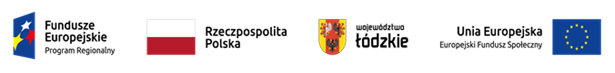 Projekt nr RPLD.11.03.01-10-0003/20, pn. ” Centrum Kształcenia Zawodowego w Łęczycy miejscem zdobywania nowych umiejętności i kwalifikacji” 
współfinansowany ze środków Europejskiego Funduszu Społecznego 
w ramach Regionalnego Programu Operacyjnego Województwa Łódzkiego na lata 2014-2020HARMONOGRAM ZAJĘĆ W RAMACH KURSU edycja  I GR.3Zadanie 2. Spawanie metodą MAG-135Zajęcia praktyczneZajęcia będą odbywały się w budynku CKZ  w sali nr  9( spawalnia )L.p.DataZajęciaLiczba godzinProwadzący zajęcia1.03.12.202114.00-19.557Waldemar Czarnecki2.04.12.20218.00-14.408Waldemar Czarnecki3.06.12.202115.00-19.556Waldemar Czarnecki4.08.12.202116.00-20.055Waldemar Czarnecki5.10.12.202116.00-20.055Waldemar Czarnecki6.11.12.20218.00-14.408Waldemar Czarnecki7.13.12.202115.00-19.556Waldemar Czarnecki8.15.12.202116.00-20.055Waldemar Czarnecki9.17.12.202114.00-19.457Waldemar Czarnecki10.18.12.20218.00-14.407Waldemar Czarnecki11.20.12.202115.00-19.556Waldemar Czarnecki12.22.12.202116.00-20.055Waldemar Czarnecki13.03.01. 202215.00-19.556Waldemar Czarnecki14.05.01.202216.00-20.055Waldemar Czarnecki15.08.01.20228.00-14.408Waldemar Czarnecki16.10.01.202215.00-19.556Waldemar Czarnecki17.12.01.202216.00-20.055Waldemar Czarnecki18.14.01.202214.00-19.457Waldemar Czarnecki19.15.01.20228.00-14.408Waldemar CzarneckiRAZEM120h